MENUSDu 17 Mai au 21 Mai 2021MENUSDu 25 Mai au 28 Mai 2021Lundi 17 MaiHaricots vertsSauté de dindeÉcrasé de pommes de terreFromageFruitJeudi 20 MaiSalade verteBœuf BourguignonPommes de terre sautéesYaourt aux fruitsCompoteMardi 18 MaiJambon d'York Lieu sauce crevette Épinard Yaourt nature sucré FruitVendredi 13 MarsBrocoli vinaigretteLasagnesCrème AnglaiseBoudoirN.B. : les menus peuvent changer selon les livraisons.Lundi 24 MaiPENTECÔTEJeudi 27 MaiSalamiAiguillettesPoêlée de légumesCrème vanilleCompoteMardi 25 MaiBetteraveSaumonRiz pilafFromageFruitVendredi 28 MaiTabouléBrandadeTomate provençaleFraises chantillyBiscuit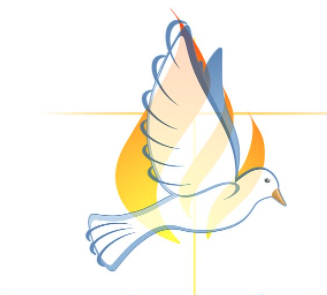 